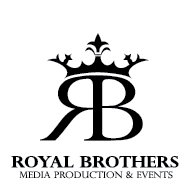 MODEL REGISTRATION FORMWe always have an eye for the newest and most talented cast & we always welcome seasoned professional!To schedule a casting appointments with Royal Brothers and if you wont to become a part of our team, Please kindly fulfill the form and attach your pictures at info@royalbrothers.ae*If you have a portfolio, or more photos don’t hesitate to send them to us to info@royalbrother.aeCONTACT INFORMATIONFirst Name:Last Name:Last Name:Mobil Number1:Mobil Number2:Mobil Number2:Use this format: + 971 50 XXXXXXXE-Mail:Website:Website:PERSONAL INFORMATIONYour Gender:Your Gender:DOB:Your Age:Marital status:Nationality:Do you speak English?Do you speak English?Do you speak English?What other languages do you speak? What other languages do you speak? What other languages do you speak? What other languages do you speak? Do you have any modeling experience?Do you have any modeling experience?Do you have any modeling experience?Do you have any modeling experience?Do you have any modeling experience?Please tell us what previous modeling experience you have had? Please tell us what previous modeling experience you have had? Please tell us what previous modeling experience you have had? Please tell us what previous modeling experience you have had? Please tell us what previous modeling experience you have had? Insert Your Photo:Photo Full FacePhoto Full BodyInsert Your Photo:Photo Full FacePhoto Full BodyInsert Your Photo:Photo Full FacePhoto Full BodyInsert Your Photo:Photo Full FacePhoto Full BodyPHYSICAL FEATURESHeight (in Cm):Chest (breast) measurement:Chest (breast) measurement:Chest (breast) measurement:Chest (breast) measurement:Chest (breast) measurement:Chest (breast) measurement:Chest (breast) measurement:Waist Measurement: Waist Measurement: Hips measurement:Hips measurement:Hips measurement:Color of Eyes:Color of Eyes:Shoe Size:Dress measurement: Dress measurement: Dress measurement: Bra measurement: Bra measurement: Bra measurement: Tell Us A Little About Yourself:Tell Us A Little About Yourself:Tell Us A Little About Yourself:Tell Us A Little About Yourself:Tell Us A Little About Yourself: